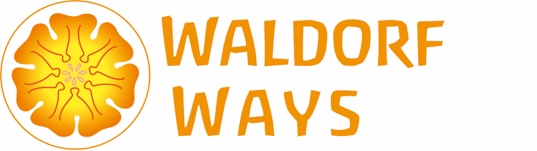 SAYING YES TO THE WORLD 		    REGISTRATION FORMRegistration Fee $20Workshop block Fee $60Once completed, please email this form to the Waldorf Ways Administrator Donovan Gaydonovan.gay@waldorfways.comPlease pay your registration fee of $20 (per participant) via PayPal to donovan.gay@waldorfways.com Once you have registered you will be put in contact with Sven for your course payment of $60 via PayPal or Bank TransferOnce we have received both your completed registration form, registration and workshop fees Sven will supply you with the workshop link. You cannot access the workshop without pre-payment.First NameLast NameEmail AddressMobile Number (Including dialling codes)OccupationCourse Fee to pay via Bank or PaypalAddressAddressAddressPlease tell us your interest in Waldorf Education Please tell us your interest in Waldorf Education Please tell us your interest in Waldorf Education Where did you hear about this course?Where did you hear about this course?Where did you hear about this course?